Об утверждении плана мероприятийпо приведению качества питьевой водыв соответствии с установленными требованиямина территории Карабашского сельского поселенияМариинско - Посадского районаЧувашской Республики на 2022 -2025 годыВ   соответствии с   Федеральным   законом   от   07.12.2011   №   416-ФЗ «О водоснабжении и водоотведении»,   руководствуясь   Федеральным   законом   от   06.10.2003г. №131   –   ФЗ   «Об   общих   принципах   организации   местного   самоуправления   в   Российской Федерации»,   Уставом   Карабашского   сельского   поселения, в   целях   улучшения уровня   жизни населения   путем   повышения   качества питьевой воды   на   территории   Карабашского   сельского поселения п о с т а н о в л я е т: 1. Утвердить план   мероприятий   по приведению качества питьевой воды в соответствии с установленными требованиями на территории Карабашского  сельского  поселения  Мариинско  -Посадского района Чувашской Республики на 2022 2025 годы согласно приложению.2 .    Настоящее   постановление   опубликовать   в   периодическом   печатном   издании«Посадский вестник» и разместить на официальном сайте администрации Карабашского сельского поселения Мариинско – Посадского района в сети Интернет.Контроль за исполнением настоящего постановления оставляю за собой.Глава Карабашского сельского поселения                       О.Н.МартьяноваПриложение к постановлениюПлан мероприятий по приведению качества питьевой водыКарабашского сельского поселения Мариинско-Посадского района Чувашской Республики в соответствие с установленными требованиями на период 2022-2025 гг. ЧĂВАШ РЕСПУБЛИКИ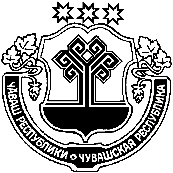 СĔНТĔРВĂРРИ РАЙОНĚЧУВАШСКАЯ РЕСПУБЛИКА МАРИИНСКО-ПОСАДСКИЙ РАЙОН КАРАПАШ  ПОСЕЛЕНИЙĚН ЯЛ ХУТЛĂХĚ ЙЫШĂНУ      2022  .09  .01  65 № Карапаш ялĕАДМИНИСТРАЦИЯКАРАБАШСКОГО СЕЛЬСКОГО ПОСЕЛЕНИЯ ПОСТАНОВЛЕНИЕ     01.09.2022 № 65деревня Карабаши№№п/пНаименование мероприятияМесто проведенияГодыОтветственный1Текущий ремонт водопроводных сетей, устранение порывовД. Карабаши, с.Покровское, д. Девлетгильдино, д. Вурман-Пилемчи2022-2025Администрация Карабашского сельского поселения2Промывка и дезинфекция   действующих водопроводных сетейПо всей территории действующих водопроводных Карабашского сельского поселения2022-2025Администрация Карабашского сельского поселения3Хлорирование артезианских  по мере необходимостискважинПо мере необходимости2022-2025Администрация Карабашского сельского поселения4Обваловка водонапорной башни По всей территории действующих водопроводных Карабашского сельского поселения2022-2025Администрация Карабашского сельского поселения5Привести в соответствие водозаборы и зоны санитарной охраны подземных источников водоснабженияПо всей территории действующих водопроводных  Карабашского сельского поселения2022-2025Администрация Карабашского сельского поселения6Текущий ремонт запорной арматуры (вентилей, задвижек) в водопроводных колодцахПо всей территории действующих водопроводных  Карабашского сельского поселения2022-2025Администрация Карабашского сельского поселения7Текущий ремонт  водопроводных колодцевПо мере необходимости2022-2025Администрация Карабашского сельского поселения8Приобретение и установка насосов на артезианские скважиныПо мере необходимости2022-2025Администрация Карабашского сельского поселения9Организация лабораторно-производственного контроля  качества питьевой воды, подаваемой населениюПо всей территории действующих водопроводных  Карабашского сельского поселенияЕжегодноАдминистрация Карабашского сельского поселения10Капитальный ремонт водонапорных башенПо мере необходимости2022-2025Администрация Карабашского сельского поселения